Crieve Hall Elementary School
2019-2020 School Year
2nd Grade Supply List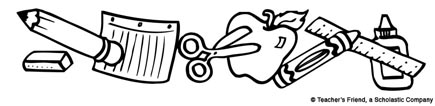 Please do not label any supplies.  2 package (12 or more) Ticonderoga pencils24-count box of CRAYOLA Crayons (no RoseArt crayons!)Scissors 4 plastic folders with pockets, one each of the following solid colors: green, blue, purple, and red3 wide ruled composition notebooks (About 70 pages each), one each of the following colors: red, blue, and black1 thin cloth pencil-zipper pouch  1 3-ring binder (1 inch spine and with insert sleeve on cover)4 pink pearl erasers (rectangular)2 large glue sticksEarbuds2 packages of skinny Expo Dry Erase Markers2nd Grade Wish List2 large boxes of Kleenex tissues3 reams of white copier/printer paper (8 ½ X 11)1 package of wide-ruled lined loose leaf paper2 rolls of paper towels2 containers of Clorox sanitary wipes1 bottle of hand sanitizer1 container of baby wipes1 Pack of 3x3 Post-it Brand Post-it Notes